ДОМАЋИ ЗАДАТАКПАЖЉИВО ПОГЛЕДАЈ ПРЕЗЕНТАЦИЈУ ПА ОДГОВОРИ НА ПИТАЊА:Ко је први осамосталио српску државу?_______________________________________________________________________________________Под којим именом је позната прва српска владарска породица?_______________________________________________________________________________________Зашто је син Стефана Немање познат у историји као Стефан Првовенчани?______________________________________________________________________________________________________________________________________________________________________________За време ког владара је српска држава била царевина?_______________________________________________________________________________________Како се зове последњи владар из династије Немањића?_______________________________________________________________________________________Како се звала Србија за време владавине кнеза Лазара?_______________________________________________________________________________________Наведи имена двојице српских деспота?_______________________________________________________________________________________У ком периоду је Србија била у саставу Краљевине Срба, Хрвата и Словенаца?_______________________________________________________________________________________Која династија је владала Краљевином Југославије?_______________________________________________________________________________________Од које године је Србија независна држава?_______________________________________________________________________________________Испод слика напиши имена владара: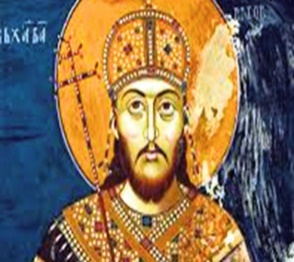 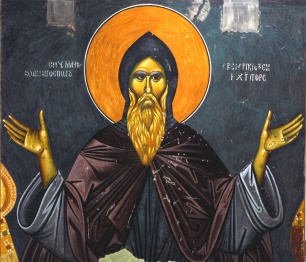 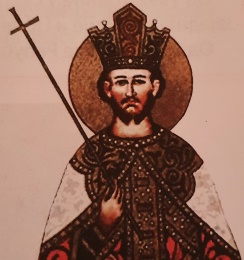 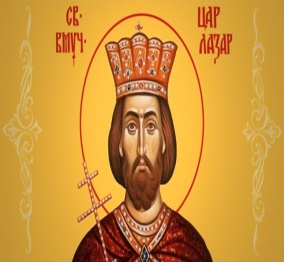 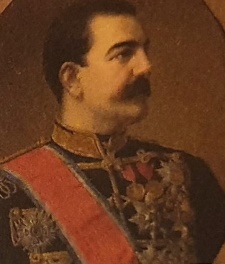 ___________________________________________________________________________________________С Р Е Ћ А Н   Р А Д ! ! !